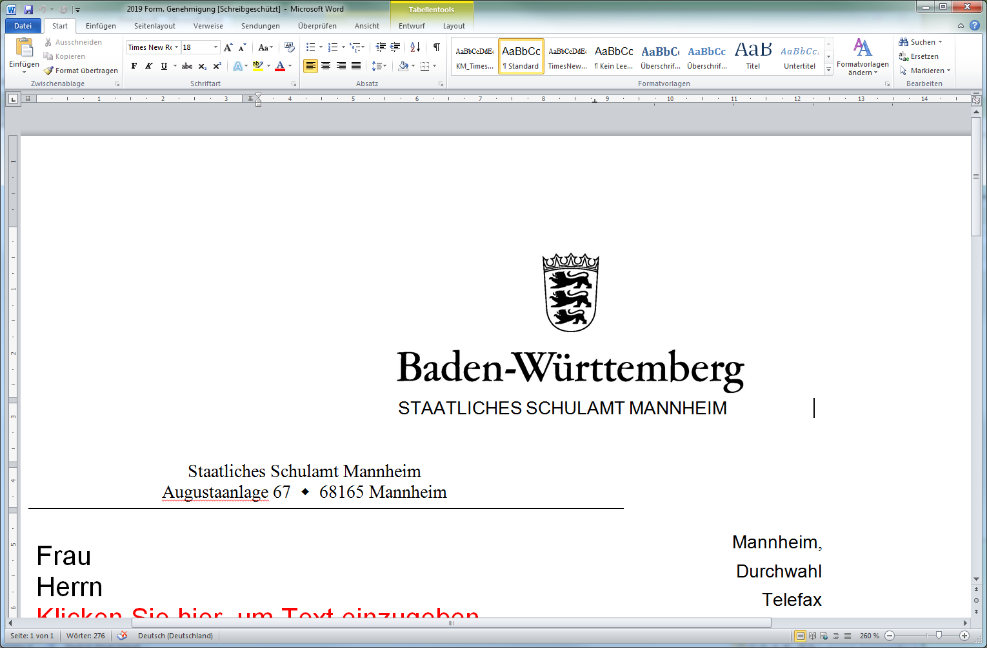 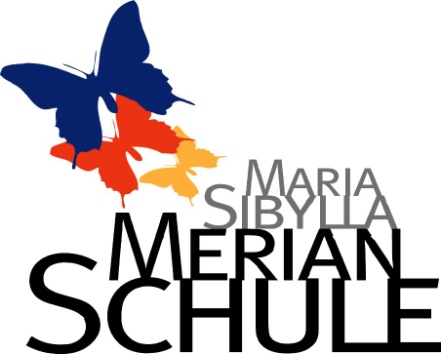 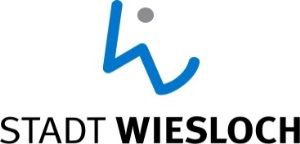 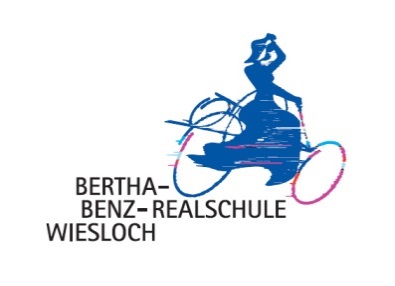 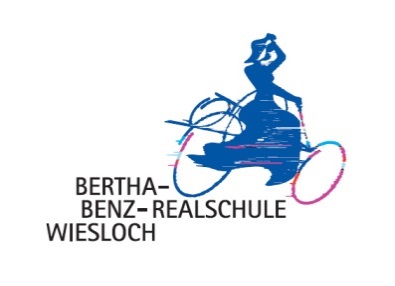 Anmeldetermine der weiterführenden SchulenAnmeldungen für die Klasse 5 der weiterführenden Schulen werden an folgenden Tagen in den jeweiligen Schulsekretariaten entgegengenommen.Ottheinrich-Gymnasium, Gymnasiumstr. 1-3, 69168 Wiesloch, Tel. 06222 9294-0Über unsere Schulhomepage www.ohgw.de finden Sie alle Informationen zu Unterricht, zusätzlichen Angeboten und Projekten.Ab dem 14.02.2022 stellen wir uns den angehenden „Fünfis“ und deren Eltern mit einem neuen Intro und vielen Eindrücken in Wort und Bild virtuell näher vor.Für eine individuelle telefonische Beratung haben wir Sprechstunden eingerichtet, die nach vorheriger Anmeldung über das Sekretariat (Tel. 06222 9294-0) gebucht werden können. Natürlich steht Ihnen darüber hinaus unser Sekretariat jederzeit telefonisch für Rückfragen zur Verfügung.Vom Kultusministerium sind folgende Anmeldetage für die Klasse 5 festgelegt: Montag, 07. März 2022 von 08.00 – 15.30 UhrDienstag, 08. März 2022 von 08.00 – 15.30 UhrMittwoch, 09. März 2022 von 08.00 – 15.30 Uhr und Donnerstag, 10. März 2022 von 08.00 - 15.30 Uhr.Das Anmeldeformular füllen Sie ab dem 22. Februar 2022 bitte elektronisch unter anmeldung.ohgw.de aus. Den Ausdruck, der dabei erzeugt wird, können Sie kontaktlos im Foyer der Schule abgeben oder per Briefpost an die oben genannte Anschrift senden.-2-Bertha-Benz-Realschule, Gerbersruhstr. 70, 69168 Wiesloch, Tel. 06222 9294-3Die Schule stellt sich unter www.realschule-wiesloch.de vor. Einen telefonischen Beratungstermin können Sie unter der o. g. Telefonnummer vereinbaren.Das Anmeldeformular füllen Sie bitte online aus: www.realschule-wiesloch.deDas unterschriebene Anmeldeformular und die Blätter 3 + 4 der Grundschulempfehlung geben Sie bitte zu folgenden Terminen an der Schule ab:Montag, 07.03.2022 von 07.00 – 11.30 Uhr und 12.30 – 14.30 UhrDienstag, 08.03.2022 von 07.00 – 11.30 Uhr und 12.30 – 14.30 UhrMittwoch, 09.03.2022 von 07.00 – 11.30 Uhr und 12.30 – 14.30 UhrDonnerstag, 10.03.2022 von 07.00 – 11.30 Uhr und 12.30 – 14.30 UhrEsther-Bejarano-Gemeinschaftsschule, Gerbersruhstr. 70/1, 69168 Wiesloch, Tel. 06222 9295-3Informationen zur Schule gibt es auf der Internetseite www.eb-gms.de.  Eine individuelle telefonische Beratung können Sie über das Sekretariat (Tel.: 06222-92953) vereinbaren.Die vollständigen Anmeldeunterlagen (Checkliste auf der Homepage) können am Montag, 07.03.2022 von 8.00 – 14.00 UhrDienstag, 08.03.2022 von 8.00 – 14.00 UhrMittwoch, 09.03.2022 von 8.00 – 14.00 Uhr undDonnerstag, 10.03.2022 von 8.00 bis 12.00 Uhr abgegeben werden.